ЗАДАНИЯ для решения. Формула Пика.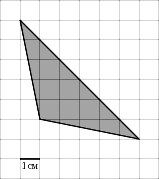 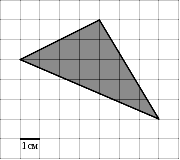 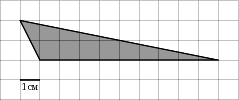 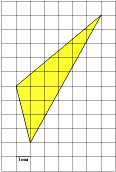 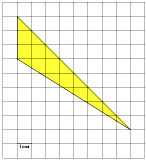 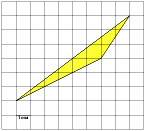 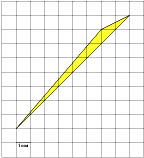 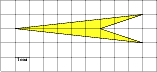 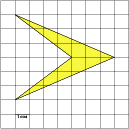 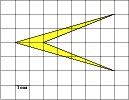 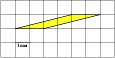 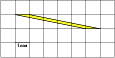 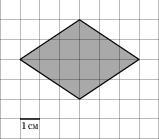 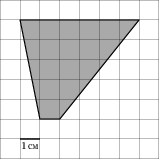 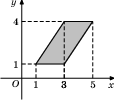 